K1R113/3S11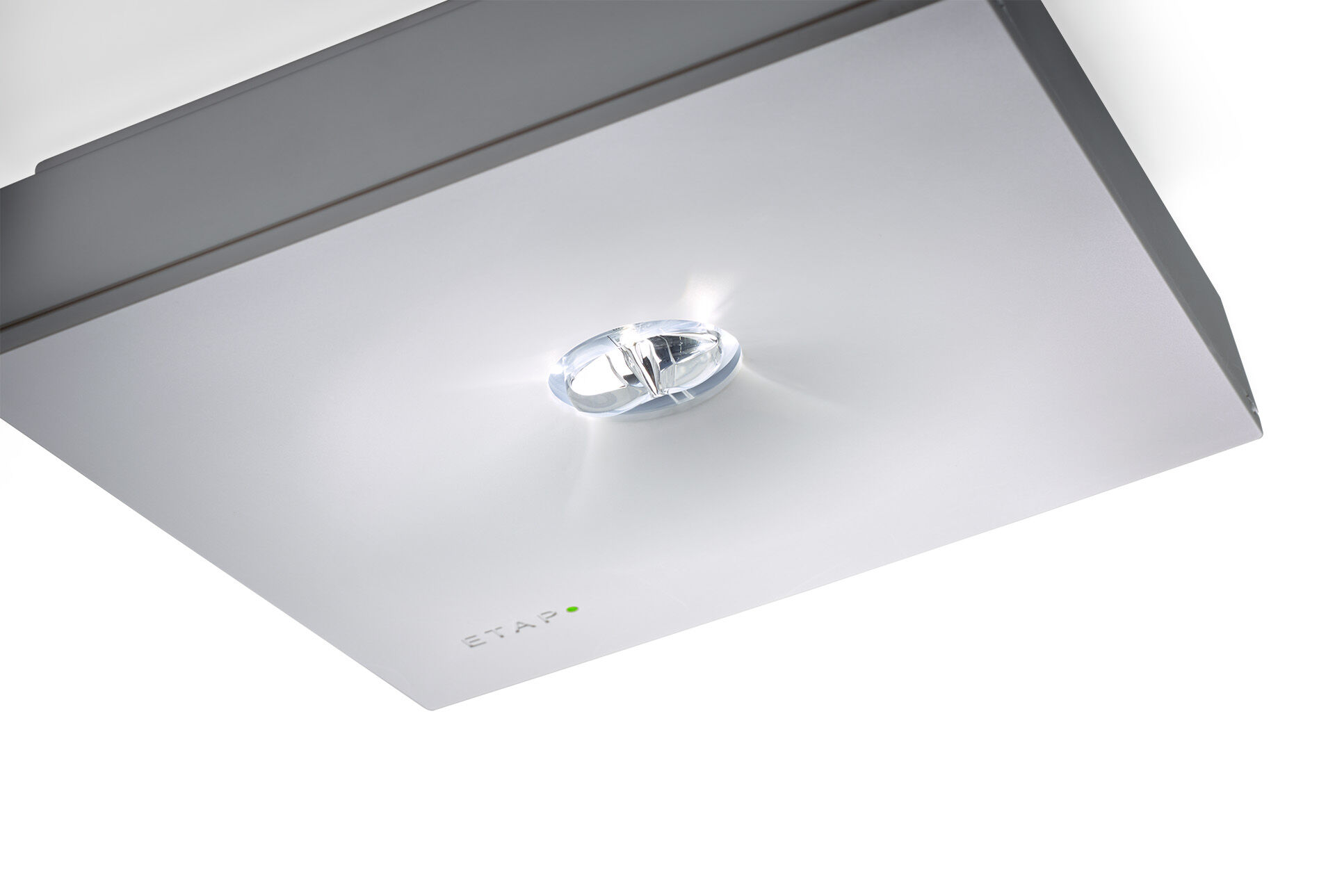 Square Nödbelysning för belysning av utrymningsvägar. Ytmontage.Autonom armatur (innehåller batteri).Dimensioner: 152 mm x 152 mm x 38 mm.Armaturhus i polykarbonat med försänkt optik. Automatisk anslutning (upp till 2.5 mm²) mellan armatur och montagefäste. Fyra brytöppningar för utanpåliggande kabel. Tillbehör för infällt montage.Linjär ljusdistribution optimerad för att ge 1 lux längs utrymningsvägen.Lumen nödläge: 280 lm.Energiförbrukning: 0.9 W.Avstånd utrymningsvägar: Vid en installationshöjd på 2.8 m får man 1 lux på golvnivån med ett c/c-avstånd (“b”) på 20.7 m.Spänning: 220-230V.Varaktighet: 60 minuter. Armaturen inkluderar ljuskälledata, batteridatum och typ enligt SS-EN 60598-2.22.Batteri: 4 x NiMh 1,2V 1,1Ah.Automatisk funktionstest varje vecka, batterikapacitetstest var 13:e vecka i enlighet med SS-EN 50172 och SS-EN62034. Övervakning och styrning via SALI för centralt underhåll. Polaritetsoberoende via 2-tråds buskommunikation.Valbar Permanentdrift eller beredskapsdrift, förinställt på det vanligaste alternativet.Isoleringsklass: class II.Fotobiologisk säkerhet EN 62471: RISK GROUP 1 UNLIMITED.RAL9003 - vit.IP-klassning: IP42.IK-klassning: IK04.Glödtrådstest: 850°C.5 års garanti på armatur, ljuskälla, drivenhet och batteri.Certifieringar: CE, ENEC.Armaturen har utvecklats och framställts enligt standard EN 60598-1 i ett företag som är ISO 9001 och ISO 14001-certifierat.